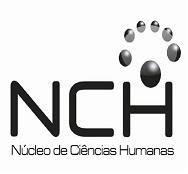 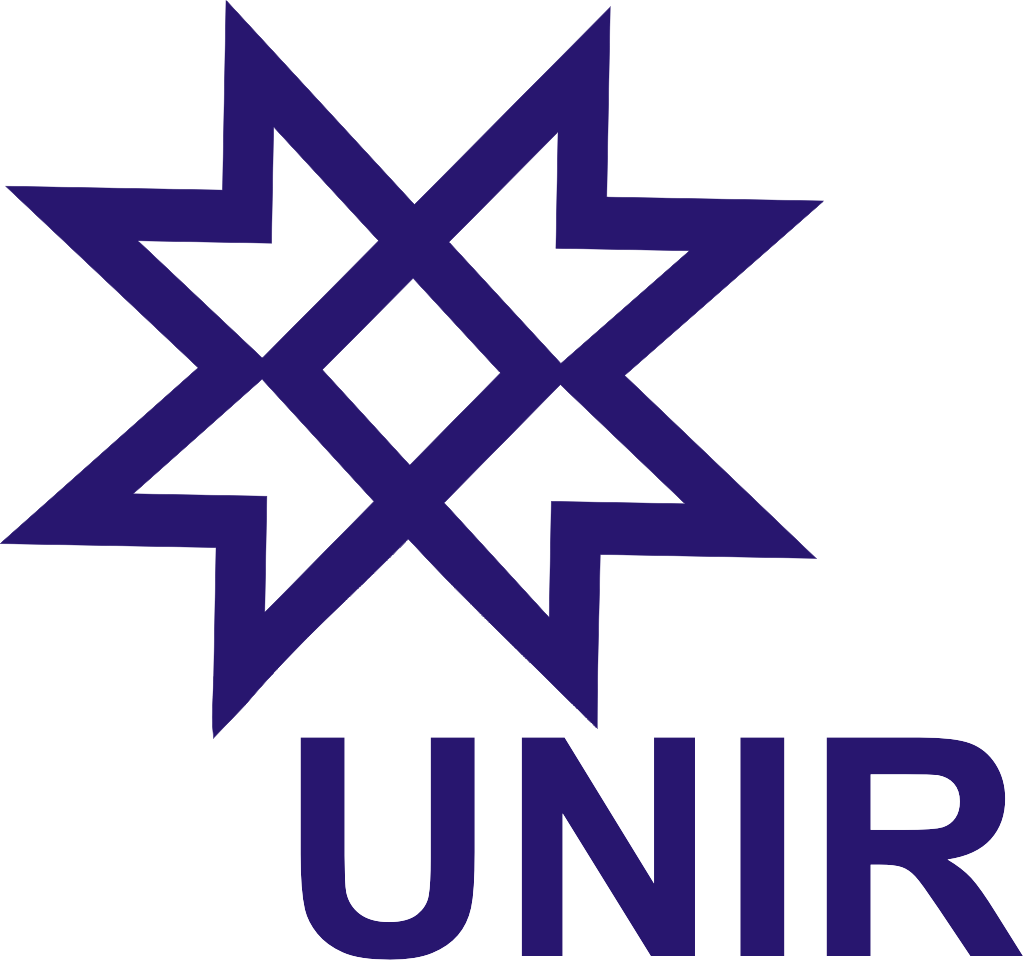 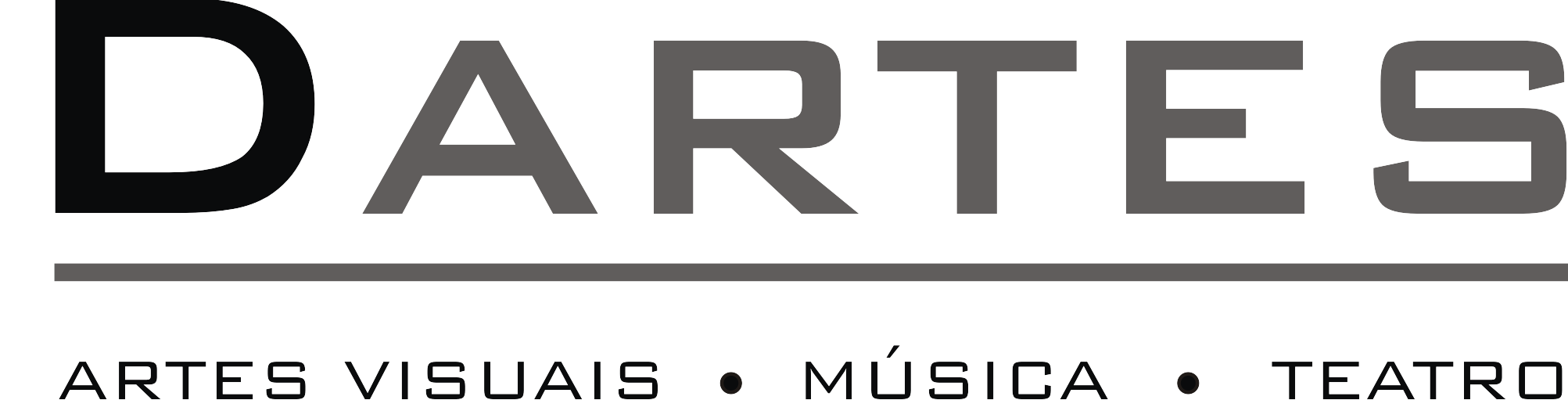 FUNDAÇÃO UNIVERSIDADE FEDERAL DE RONDÔNIA - UNIRNÚCLEO DE CIÊNCIAS HUMANAS - NCHDEPARTAMENTO DE ARTES - DArtesFUNDAÇÃO UNIVERSIDADE FEDERAL DE RONDÔNIA - UNIRNÚCLEO DE CIÊNCIAS HUMANAS - NCHDEPARTAMENTO DE ARTES - DArtesFUNDAÇÃO UNIVERSIDADE FEDERAL DE RONDÔNIA - UNIRNÚCLEO DE CIÊNCIAS HUMANAS - NCHDEPARTAMENTO DE ARTES - DArtesFUNDAÇÃO UNIVERSIDADE FEDERAL DE RONDÔNIA - UNIRNÚCLEO DE CIÊNCIAS HUMANAS - NCHDEPARTAMENTO DE ARTES - DArtesFUNDAÇÃO UNIVERSIDADE FEDERAL DE RONDÔNIA - UNIRNÚCLEO DE CIÊNCIAS HUMANAS - NCHDEPARTAMENTO DE ARTES - DArtesFUNDAÇÃO UNIVERSIDADE FEDERAL DE RONDÔNIA - UNIRNÚCLEO DE CIÊNCIAS HUMANAS - NCHDEPARTAMENTO DE ARTES - DArtesPLANO DE CURSO REGÊNCIA CORALPLANO DE CURSO REGÊNCIA CORALPLANO DE CURSO REGÊNCIA CORALPLANO DE CURSO REGÊNCIA CORALPLANO DE CURSO REGÊNCIA CORALPLANO DE CURSO REGÊNCIA CORALDISCIPLINACHSEMESTREPROFESSORTÍTULODAM00237802024.1Ezenice Costa de Freitas BezerraMestreAPRESENTAÇÃO A proposta da disciplina de Regência Coral é levar o futuro regente a dominar padrões universais da regência coral. A princípio levantando questões filosóficas da regência, sua importância como elemento musicalizador, performático e humanizador. Levando em conta as habilidades e competências que um regente deve ter, a disciplina apresentará sugestões de exercícios e repertório apropriado para cada assunto que será desenvolvido em sala de aula.EMENTADesenvolvimento de técnicas de regência com fins pedagógicos, comênfase na regência coral. Incluindo comunicação gestual, condução e aquecimento vocal, técnicas de ensaio, liderança de grupos, seleção e interpretação de repertório.		OBJETIVOSDesenvolver comunicação gestual e expressão corporal do aluno; compreender as etapas e objetivos do aquecimento vocal e sua organização; desenvolver técnicas de ensaio; desenvolver a liderança do aluno diante de grupos; conhecer e reger repertório coral.CONTEÚDO PROGRAMÁTICOPrimeira EtapaI – Comunicação Gestual; Expressão Corporal; Prática Gestual 1.	Exercícios2.	Prática Gestual (prática)II – Liderança do Regente Coral1.	Técnica Vocal2.	Divisão de Vozes3.	Escolha de RepertórioIII – Organização do CoralSegunda EtapaIV – Técnicas de EnsaioV – Regendo o repertório1.	Ensaios 2.	Apresentações dos gruposPROCEDIMENTOS METODOLÓGICOS E ESTRATÉGIAS DE ENSINO- Vídeos relacionados aos temas do Conteúdo Programático (Youtube, WhatsApp)- Textos e livros (e-books)- Regência de um repertórioAVALIAÇÃOOs alunos serão avaliados por meio dos exercícios, na participação de seminários (com prévio plano de aula), e entrega de atividades realizadas durante as aulas e ao final do período letivo, por meio de uma apresentação do repertório coral.BIBLIOGRAFIA BÁSICAGARRETSON, Robert. L. Conducting Choral Music. Pearson, 1998. Upper Saddle River:Prentice Hall, 1993.MATHIAS, Nelson. Coral, um canto apaixonante. Brasília: Musimed, 1986.ROCHA, Ricardo. Regência: uma arte complexa. Rio de Janeiro: Ibis Libris, 2004.ZANDER, Oscar. Regência coral. Porto Alegre: Movimento, 1987.BIBLIOGRAFIA COMPLEMENTARAIZPURUA, P. Teoria del conjunto coral. Madrid: Real Musical, 1986.COELHO, Helena de S. N. W. Técnica vocal para coros. 8ª Ed. São Leopoldo, RS: Sinodal,1994.ELKEMA, Jan. Slagtechniek. Holanda: FNB, 1974ERICSSON, Eric et AL, s.d Choral Conducting. New York: WaltonFIGUEIREDO, Sérgio Luiz Ferreira. O ensaio coral como momento de aprendizagem: aprática coral numa perspectiva de educação musical. Porto Alegre: UFRGS, Dissertação deMestrado, 1990.GALLO, J. A., GRAETZER, G., Nardi, H. & RUSSO, A. El director de coro: Manual para Ladirección de coros vocacionales. Buenos Aires: Ricordi Americana, 1979MARTINEZ, E., SARTORI, D., GORIA, P. & BRACK, R. Regência coral: Princípios básicos.Curitiba: Editora Dom Bosco, 2000.ROBINSON, R. & WINOLD, A. The choral experience. New York: Harper’s, 1976.ABEM (Associação Brasileira de Educação Musical). Revista da ABEM. No 1 [1992] a 41[2018]. ISSN 2358-033X. Florianópolis: UDESC. Acessíveis no endereço:http://www.abemeducacaomusical.com.br/revistas/revistaabem/index.php/revistaabem/issue/archiveANPPOM (Associação Nacional de Pesquisa e Pós-Graduação em Música). OPUS: Revistada ANPPOM. Vol. 1, no 1 [1989] a Vol. 25, no  1 [2019]. ISSN 1517-7017. [s. l.]: ANPPOM.Acessíveis no endereço:https://www.anppom.com.br/revista/index.php/opus/issue/archiveMÚSICA HODIE. Revista do Programa de Pós-graduação Stricto-Sensu da Escola deMúsica e Artes Cênicas da Universidade Federal de Goiás. Vol. 1, no 1 [2001] a Vol. 18, no 2[2018]. ISSN 2317-6776. Goiânia: UFG. Acessíveis no endereço:https://www.revistas.ufg.br/musica/issue/archive